INSTITUTOGUADALUPE INSURGENTES6ºARegina Cruz Vergara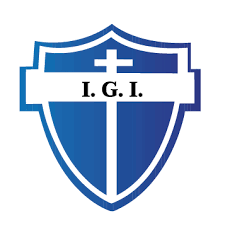 1º ¿Qué es KODU Game Lab?Es un sencillo programa que ayuda a los mas pequeños a crear sus propios videojuegos desde cero de manera sencilla y entretenida.2º ¿Cómo se crea un esenario?Se selecciona New Word y vemos cómo al mover el ratón con el botón izquierdo el mundo se va desplazando.3º ¿Cómo se cambia el color del terreno?Se cambia pulsando sobre el icono que sale sobre nuestra brocha, nos permite elegir entre muchos tipos de terreno.4º ¿Cómo se añade el decorado?Para colocarlos en nuestro escenario solo tenemos que seleccionar el icono que aparece el muñeco KODU y después, con el ratón en el sitio donde queremos poner el objeto.5º ¿Cómo se crea el personaje?Se añade de la misma forma que el decorado.6º ¿Cómo se añaden movimientos?                         Primero seleccionamos a KODU con el botón derecho del ratón y pulsamos en Program.7º ¿Cómo se añaden objetos?Solo tenemos que elegir las piezas de nuestro puzle.8º ¿Cómo se gana o se pierde?Vamos a decirle a KODU que cuando sumemos 200 puntos ha ganado el juego. Pero también podemos hacer que pierda, por ejemplo, cuando KODU toque una planta.